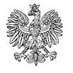 7 SZPITAL MARYNARKI WOJENNEJ Z PRZYCHODNIĄ      Samodzielny Publiczny Zakład Opieki Zdrowotnej    im. kontradmirała profesora Wiesława Łasińskiego               80-305 Gdańsk, ul. Polanki 117  		Gdańsk, dnia 21.04.2023 r.	INFORMACJA O OSZACOWANIU WARTOŚCI ZAMÓWIENIA PUBLICZNEGOw dostawach, usługach, robotach budowlanych zgodnie z art. 222 ust. 4 PzpPrzedmiot zamówienia:  Usługa zarządzania oraz promocja projektu pn.: „Poprawa jakości leczenia oraz wzmocnienie zdolności sprawnego funkcjonowania 7 Szpitala Marynarki Wojennej w Gdańsku poprzez zakup wyrobów medycznych dla oddziałów i pracowni szpitalnych”postępowanie nr 217/2023/TPNazwa oraz adres Zamawiającego: 7 Szpital Marynarki Wojennej z Przychodnią Samodzielny Publiczny Zakład Opieki Zdrowotnej imienia kontradmirała profesora Wiesława Łasińskiego, 80 – 305 Gdańsk, ul. Polanki 117,tel.: 58 552 63 01, sekretariat@7szmw.pl , www.7szmw.pl.Nazwa i kod zamówienia według Wspólnego Słownika Zamówień (CPV): 79420000-4 Usługi związane z zarządzaniem79421000-1 Usługi zarządzania projektem inne niż w zakresie robót budowlanych79421100-2 Usługi nadzoru nad projektem inne niż w zakresie robót budowlanych79342200-5 Usługi w zakresie promocjiTermin obowiązywania umowy: od dnia podpisania umowy do 31.12.2024r.Zamawiający zamierza przeznaczyć w przedmiotowym postępowaniu kwotę brutto: 501 999,99 zł.                                                                                   kmdr dr n. med. Krzysztof SZABAT                                                                                Komendant                                                                                      7 Szpitala Marynarki Wojennej z Przychodnią                                                                                  Samodzielnego Publicznego Zakładu Opieki Zdrowotnej                                                                                   imienia kontradmirała profesora Wiesława Łasińskiego                                                                                  w Gdańsku